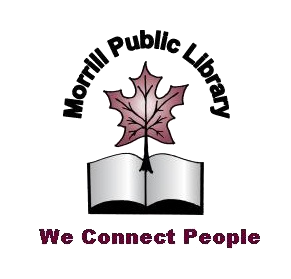 Answer all questions.  If more space is needed to answer questions completely, attach a separate sheet.  Notify the library promptly if your address or telephone number changes. A resume may be attached but does not replace completing the application.Consideration of your application depends on the following:The completed application must be received by the deadline date and time.Failure to disclose felony or misdemeanor convictions will result in disqualification for further employment consideration.  The Morrill Public Library considers all applicants for promotion without regard to race, color, religion, sex, national origin, age, disability, or status as a Vietnam-era or special disabled veteran in accordance with federal law. The library also provides “reasonable accommodations” to qualified individuals with disabilities, in accordance with the Americans With Disabilities Act and applicable state and local laws.Position applying for:							     Date Available To Start:  			Name:									   		(Last)			(First)			(Middle)	Residence Address: 																  (Number, Street, Apt No.)			(City)		 (State)		(Zip Code)Home Telephone Number: 					Work Telephone Number: 				Email: ___________________________________________________________Have you ever been convicted of a felony or misdemeanor (such as MIP)?  Yes  No   If yes, please explain: 		(A conviction will not necessarily be a bar to employment.  The nature and circumstances of a conviction will be considered in any employment related decision)Are there any felony charges pending against you?   Yes     No   If yes, please explain:  												   																						EDUCATIONWORK HISTORY Start with your most recent position and work back.  In the space below, give your complete record of employment.  You must completely fill out this section even if attaching a resume.  Describe in detail the work you performed.  (If you need more room to complete your prior work history, use additional sheets of paper.)MILITARY SERVICE RECORD Have you ever served in the U.S. Armed Forces?      Yes       NoList duties in the Service, including special training that is relevant to the position for which you have applied:  		COMPUTER SKILLSPlease list any computer or technology skills you have (e.g. Microsoft Office, internet use, tablets, eReaders):                                                JOB SKILLSPlease list experiences, skills, or abilities that you feel especially qualify you for this position (refer to position description if necessary). Please include experience working with children, if any.PERSONAL REFERENCES (excluding relatives)I understand that, if I am appointed to this position, I will, now and in the future, be subject to all policies, procedures, rules and regulations of the Morrill Public Library.I certify that the facts set forth in this Application of Employment, in my resume and in the other materials I have submitted are true and complete. Signature:			 							      Date:			RETURN TO:                       Morrill Public Library, 431 Oregon St., Hiawatha, KS  66434				      ATTN: Director                                             Fax: 785-742-2054          E-mail:  director@hiawathalibrary.orgTHE MORRILL PUBLIC LIBRARY IS AN EQUAL OPPORTUNITY EMPLOYERRevised 09/16SchoolName and Address of SchoolCourse of StudyCircle Last Year CompletedDid you Graduate?Diploma or Degree ReceivedHighSchooln/a   9   10   11  12yesnoCollege   1     2     3    4   5     6     7    8yesnoOther (Specify)   1     2     3    4   5     6     7    8yesNoDates of employmentState your exact title,then describe your dutiesEmployer Name, Address & Phone NumberName of Supervisor & TitleReason for LeavingFrommo/yr:Tomo/yr:Frommo/yr:Tomo/yr:Frommo/yr:Tomo/yr:Frommo/yr:Tomo/yr:Name and OccupationDates KnownAddressTelephone Number